	Radiation Control	 
	Private Bag X62	Enquiries: Admin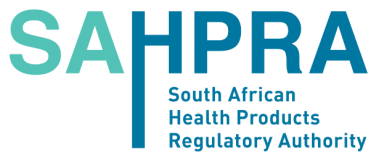 	BELLVILLE	: 021-957 7472 / 021-015 5511	7535	radionuclides@sahpra.org.za APPLICATION FOR AUTHORITY FOR THE TEMPORARY USE, POSSESSION AND TRANSPORT OF EQUIPMENT CONTAINING RADIONUCLIDES IN TERMS OF SECTION 3A OF THE HAZARDOUS SUBSTANCES ACT 15 OF 1973	Please quote your file number 
	 in all correspondence Submit this form to the email address above, not to any other member of staff.A	Particulars of authority holder (owner, lender)1.	Name of authority holder  	2. 	Radiation protection officer (RPO)  	3. 	Acting RPO 	4. 	: 		Email:	B	Details of equipment & source(s) to be loaned	2.	Make	3.	Model	4.	Serial number	5.	Period of loan: From: 		to:	Attach the relevant page of the lender’s source list, with the source(s) to be loaned marked with X.C	Particulars of temporary user1.	Name of company	2.	Contact person	3.	Premises address		.		Postal code	4. 	: 		Email:	D	Particulars of person to be responsible for the use and safe storage of the equipment1.	Name 	2.	ID number 	3.	Home address 		.		Postal code	4. 	: 		Email:	E	Particulars of site where the equipment will be usedGive a full description of storage and handling facilities security  precautions, etc. 
Include sketches; use a separate sheet if necessary.F	Declaration by temporary userOn behalf of (Name of institution)	,I, (Name) 		hereby assume full responsibility for the abovementioned equipment in terms of the Regulations relating to Group IV Hazardous Substances, and the conditions issued in terms of the authority mentioned in C 2. above.Signature: 	Designation: .............…………………….....................	  Date:	 	 G	Declaration by owner on return of the equipmentI, (Name) 		hereby notify Radiation Control that the equipment, including the source(s), was returned to me on	.Signature: 	Designation: .............…………………….....................	Date: 		 Remember to attach the marked source list!Download the current Radionuclides forms from www.sahpra.org.za (Health Products tab).